PTA HAPPENINGS: Jan. 15 – 21, 2015LMC COMMITTEE: Don't miss a good opportunity to work with your kid/s and their friends.
Ivy hill LMC is looking for volunteers to help them with their check in/out & re shelving. Flexible days/times. If interested please contact Rekha Muruvinakombe at ivyhill.lmc@gmail.comFUN FAIR COMMITTEE:  Fun Fair 2016 – Fun Fair is almost here -- mark your calendars for February 5!  Buy a wristband for unlimited access to as many games as you want to play for the whole night!  Each wristband costs $12 if you pre-order ($15 if you buy at the door).  A photobooth, plus cotton candy, popcorn, pizza, hot dogs, chips, candy and drinks will be back at Fun Fair this year, too – all for purchase with cash only.  To pre-order wristbands, use the Fun Fair pre-order form and send it back to school no later than Friday, January 29.  A hard copy of the order form was sent home via backpack mail today. Thank you so much to the volunteers who signed up right away to help with this year's fun fair!  We still have A LOT of spaces to fill. Second shift (6:20-7:10) and third shift (7:10-8:00) are in particular need of volunteers! Fun Fair is Ivy Hill's biggest event of the year and we need YOU to make it successful.  Shifts are short, easy and fun!   We are looking for Moms, Dads and responsible high school students to fill the many slots that we have.   (This is a great opportunity for teens needing service hours!) Feel free to sign up for multiple slots if you are interested! Did you pledge to help Ivy Hill with three hours of service this year?  Here is a great opportunity to help make our biggest event a huge success!  Click here for Fun Fair sign up and let us know where we can count on you to help!  This link will also be available on the Ivy Hill Elementary PTA Facebook page!JUVENILE PREVENTION COMMITTEE: Red Ribbon Week will be celebrated at Ivy Hill from 1/25 - 1/29!  This year's theme is "Respect yourself, don't do drugs".Here is the schedule of the theme days for the week.Monday (25th)- Just Say No Wear RedTuesday (26th)- I'm inJEANious, I'm giving drugs the BOOT! Wear jeans and/or bootsWednesday (27th)  - Team up against drugs - wear your favorite team jersey/tshirtThursday (28th)- show your Ivy spirit  wear spirit wear Friday  (29th)- Crazy hair day!SIX FLAGS – READ TO SUCCEED:  has started and paper copies were delivered to all students.  Think summer, sun and splashing at Great America this summer!  Students need to read 6 hours (homework assignments not included), keep a log of reading titles and minutes read with a parent signature (required) to earn a FREE Six Flags Great America one day pass for the 2016 summer season.  Personalized passes will be issued in May. You must attend Ivy Hill to be part of our program. Log sheets are due to homeroom teachers by Monday, February 22nd.  For more information or questions, contact Patti Krinninger spekkrin@gmail.com or Cindy Stefani cindystefani@hotmail.com. Information and forms are available online: Parent Letter,  Parent Letter - Spanish, Student Reading Log and Student Reading Log-Spanish.*Continued on backCOMMUNITY & FAMILY INVOLVEMENT: In honor of Dr. Martin Luther King Jr., Ivy Hill PTA has partnered with One Warm Coat® to sponsor a COAT DRIVE so we can all “BECOME A WARMTH WARRIOR!” For the nearly 15% of Americans living in poverty, a warm winter coat is a budget “extra.”  Listen to their stories and hear why they need our support!  http://www.onewarmcoat.org/theneed/
Our Ivy Hill Coat Drive started January 11th and ends January 29th.  Bins will be placed in the school and we’re also looking to be at morning drop-off to collect.  The greatest need is for kids/teenager winter coats new or gently used (however, if you have other coats, they will accept).  If you have any questions, please contact Sharon Bank (201-400-0236) or Julie Soderna (773-230-1163).  Thank you and let’s warm our community…one coat at a time!VOLUNTEER OPPORTUNITIES: Please click here to see how you can volunteer to help with our remaining 2015-2016 PTA events.  Our committee heads are looking for help with the following: Movie Night, Book Fair, Field Day, LMC, Garden Club, Musical Productions, and Hospitality. Please sign up today! We appreciate all the help!Teachnology Fair 2016 - March 9th 7-9pm @ Thomas Middle SchoolDoes your student have a passion for technology? Do they like to share with others how they use technology for school and for fun?  District 25 and Arlington Heights Council of PTAs will host an Education Fair with the theme of “Teachnology 2016”.  Students and staff will have the opportunity to teach peers, parents, and the Arlington Heights community about how they use technology. This could mean teaching others a skill or simply sharing an experience using technology.PLEASE COMPLETE THIS REGISTRATION FORM ON OR BEFORE FRIDAY, FEBRUARY 1, 2016.NEXT PTA MEETING: Feb. 9, 2016 @ 7:00 NEXT SCHOOL BOARD MEETING: Feb .18 th @ 7:30 at South Middle School
Don’t forget to  Ivy Hill Elementary PTA on Facebook!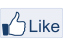 Click HERE to visit Mr. Kaese’s Blog!REMINDER: Enjoy your long weekend! No School January 18th & 19th. An Interactive version of the PTA Happenings can be found at ivyhillpta.org